And the people stayed homeAnd the people stayed home. And read books, and listened, and rested, and exercised, and made art, and played games, and learned new ways of being, and were still. And listened more deeply. Some meditated, some prayed, some danced. Some met their shadows. And the people began to think differently.And the people healed. And, in the absence of people living in ignorant, dangerous, mindless, and heartless ways, the earth began to heal.And when the danger passed, and the people joined together again, they grieved their losses, and made new choices, and dreamed new images, and created new ways to live and heal the earth fully, as they had been healed.(By Kitty O’Meara)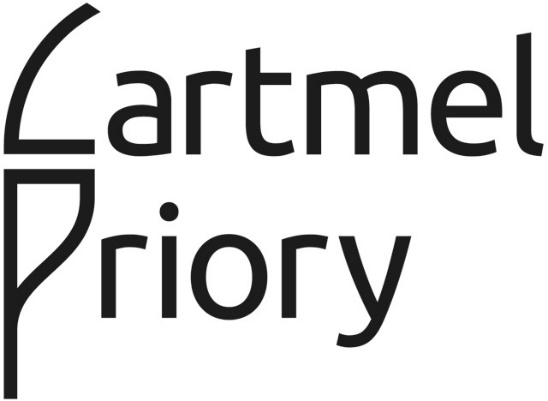 And the people stayed homeAnd the people stayed home. And read books, and listened, and rested, and exercised, and made art, and played games, and learned new ways of being, and were still. And listened more deeply. Some meditated, some prayed, some danced. Some met their shadows. And the people began to think differently.And the people healed. And, in the absence of people living in ignorant, dangerous, mindless, and heartless ways, the earth began to heal.And when the danger passed, and the people joined together again, they grieved their losses, and made new choices, and dreamed new images, and created new ways to live and heal the earth fully, as they had been healed.(By Kitty O’Meara)And the people stayed homeAnd the people stayed home. And read books, and listened, and rested, and exercised, and made art, and played games, and learned new ways of being, and were still. And listened more deeply. Some meditated, some prayed, some danced. Some met their shadows. And the people began to think differently.And the people healed. And, in the absence of people living in ignorant, dangerous, mindless, and heartless ways, the earth began to heal.And when the danger passed, and the people joined together again, they grieved their losses, and made new choices, and dreamed new images, and created new ways to live and heal the earth fully, as they had been healed.(By Kitty O’Meara)Preparing for EasterWeek Three: 24th March 2020Further resources:Jesuits in Britain Lenten Retreat 2020: Journey into Freedomhttps://www.pathwaystogod.org/lent-retreat-2020World Community for Christian meditation (WCCM): Fr Laurence Freeman Daily Reflections for Lent http://www.wccm.org/content/subscribe-now-receive-lent-reflections-laurence-freemanIntimacy with God, Thomas Keating.Finding your Hidden Treasure, Benignus O’Rourke.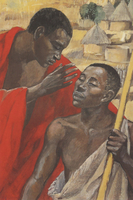 Welcome to our lent series for 2020: Preparing for EasterIn these uncertain times, now more than ever, we hope that these sessions will support us all as we pray, together but apart.sabbath day when Jesus made the mud and opened his eyes. Then the Pharisees also began to ask him how he had received his sight. He said to them, "He put mud on my eyes. Then I washed, and now I see."Some of the Pharisees said, "This man is not from God, for he does not observe the sabbath." But others said, "How can a man who is a sinner perform such signs?" And they were divided. So they said again to the blind man, "What do you say about him? It was your eyes he opened." He said, "He is a prophet."The Jews did not believe that he had been blind and had received his sight until they called the parents of the man who had received his sight and asked them, "Is this your son, who you say was born blind? How then does he now see?"His parents answered, "We know that this is our son, and that he was born blind; but we do not know how it is that now he sees, nor do we know who opened his eyes. Ask him; he is of age. He will speak for himself." His parents said this because they were afraid of the Jews; for the Jews had already agreed that anyone who confessed Jesus to be the Messiah would be put out of the synagogue. Therefore his parents said, "He is of age; ask him."So for the second time they called the man who had been blind, and they said to him, "Give glory to God! We know that this man is a sinner." He answered, "I do not know whether he is a sinner. One thing I do know, that though I was blind, now I see." They said to him, "What did he do to you? How did he open your eyes?" He answered them, "I have told you already, and you would not listen. Why do you want to hear it again? Do you also want to become his disciples?"Then they reviled him, saying, "You are his disciple, but we are disciples of Moses. We know that God has spoken to Moses, but as for this man, we do not know where he comes from."The man answered, "Here is an astonishing thing! You do not know where he comes from, and yet he opened my eyes. We know that God does not listen to sinners, but he does listen to one who worships him and obeys his will. Never since the world began has it been heard that anyone opened the eyes of a person born blind. If this man were not from God, he could do nothing." They answered him, "You were born entirely in sins, and are you trying to teach us?" And they drove him out.Jesus heard that they had driven him out, and when he found him, he said, "Do you believe in the Son of Man?" He answered, "And who is he, sir? Tell me, so that I may believe in him." Jesus said to him, "You have seen him, and the one speaking with you is he." He said, "Lord, I believe." And he worshiped him. Jesus said, "I came into this world for judgment so that those who do not see may see, and those who do see may become blind."Some of the Pharisees near him heard this and said to him, "Surely we are not blind, are we?" Jesus said to them, "If you were blind, you would not have sin. But now that you say, 'We see,' your sin remains.Some thoughts from ‘Finding Your Hidden Treasure’ by Benignus O’Rourke:They discovered a new way of seeing. They were seeing with the eye of the heart, which put them in touch with their deeper selves.‘Unknown to me you caressed my head. You closed my eyes lest they see things that keep me from you. I lost for a while the heavy burden of self and my madness was lulled to sleep. And when I awoke in you I saw you as utterly different.’ (Augustine’s Confessions 7.14)In our resting with the Lord we, too, have the experience of awakening with a cleansed and healed vision. We see in a way that we have never seen before.Maybe our prayer for this week is to see with new eyes: Where is God inviting me to see with new eyes?John 9:1-41As he walked along, he saw a man blind from birth. His disciples asked him, "Rabbi, who sinned, this man or his parents, that he was born blind?" Jesus answered, "Neither this man nor his parents sinned; he was born blind so that God's works might be revealed in him. We must work the works of him who sent me while it is day; night is coming when no one can work. As long as I am in the world, I am the light of the world."When he had said this, he spat on the ground and made mud with the saliva and spread the mud on the man's eyes, saying to him, "Go, wash in the pool of Siloam" (which means Sent). Then he went and washed and came back able to see.The neighbours and those who had seen him before as a beggar began to ask, "Is this not the man who used to sit and beg?" Some were saying, "It is he." Others were saying, "No, but it is someone like him." He kept saying, "I am the man." But they kept asking him, "Then how were your eyes opened?" He answered, "The man called Jesus made mud, spread it on my eyes, and said to me, 'Go to Siloam and wash.' Then I went and washed and received my sight." They said to him, "Where is he?" He said, "I do not know."They brought to the Pharisees the man who had formerly been blind. Now it was aSome thoughts from ‘Finding Your Hidden Treasure’ by Benignus O’Rourke:They discovered a new way of seeing. They were seeing with the eye of the heart, which put them in touch with their deeper selves.‘Unknown to me you caressed my head. You closed my eyes lest they see things that keep me from you. I lost for a while the heavy burden of self and my madness was lulled to sleep. And when I awoke in you I saw you as utterly different.’ (Augustine’s Confessions 7.14)In our resting with the Lord we, too, have the experience of awakening with a cleansed and healed vision. We see in a way that we have never seen before.Maybe our prayer for this week is to see with new eyes: Where is God inviting me to see with new eyes?John 9:1-41As he walked along, he saw a man blind from birth. His disciples asked him, "Rabbi, who sinned, this man or his parents, that he was born blind?" Jesus answered, "Neither this man nor his parents sinned; he was born blind so that God's works might be revealed in him. We must work the works of him who sent me while it is day; night is coming when no one can work. As long as I am in the world, I am the light of the world."When he had said this, he spat on the ground and made mud with the saliva and spread the mud on the man's eyes, saying to him, "Go, wash in the pool of Siloam" (which means Sent). Then he went and washed and came back able to see.The neighbours and those who had seen him before as a beggar began to ask, "Is this not the man who used to sit and beg?" Some were saying, "It is he." Others were saying, "No, but it is someone like him." He kept saying, "I am the man." But they kept asking him, "Then how were your eyes opened?" He answered, "The man called Jesus made mud, spread it on my eyes, and said to me, 'Go to Siloam and wash.' Then I went and washed and received my sight." They said to him, "Where is he?" He said, "I do not know."They brought to the Pharisees the man who had formerly been blind. Now it was aSome thoughts from ‘Finding Your Hidden Treasure’ by Benignus O’Rourke:They discovered a new way of seeing. They were seeing with the eye of the heart, which put them in touch with their deeper selves.‘Unknown to me you caressed my head. You closed my eyes lest they see things that keep me from you. I lost for a while the heavy burden of self and my madness was lulled to sleep. And when I awoke in you I saw you as utterly different.’ (Augustine’s Confessions 7.14)In our resting with the Lord we, too, have the experience of awakening with a cleansed and healed vision. We see in a way that we have never seen before.Maybe our prayer for this week is to see with new eyes: Where is God inviting me to see with new eyes?John 9:1-41As he walked along, he saw a man blind from birth. His disciples asked him, "Rabbi, who sinned, this man or his parents, that he was born blind?" Jesus answered, "Neither this man nor his parents sinned; he was born blind so that God's works might be revealed in him. We must work the works of him who sent me while it is day; night is coming when no one can work. As long as I am in the world, I am the light of the world."When he had said this, he spat on the ground and made mud with the saliva and spread the mud on the man's eyes, saying to him, "Go, wash in the pool of Siloam" (which means Sent). Then he went and washed and came back able to see.The neighbours and those who had seen him before as a beggar began to ask, "Is this not the man who used to sit and beg?" Some were saying, "It is he." Others were saying, "No, but it is someone like him." He kept saying, "I am the man." But they kept asking him, "Then how were your eyes opened?" He answered, "The man called Jesus made mud, spread it on my eyes, and said to me, 'Go to Siloam and wash.' Then I went and washed and received my sight." They said to him, "Where is he?" He said, "I do not know."They brought to the Pharisees the man who had formerly been blind. Now it was asabbath day when Jesus made the mud and opened his eyes. Then the Pharisees also began to ask him how he had received his sight. He said to them, "He put mud on my eyes. Then I washed, and now I see."Some of the Pharisees said, "This man is not from God, for he does not observe the sabbath." But others said, "How can a man who is a sinner perform such signs?" And they were divided. So they said again to the blind man, "What do you say about him? It was your eyes he opened." He said, "He is a prophet."The Jews did not believe that he had been blind and had received his sight until they called the parents of the man who had received his sight and asked them, "Is this your son, who you say was born blind? How then does he now see?"His parents answered, "We know that this is our son, and that he was born blind; but we do not know how it is that now he sees, nor do we know who opened his eyes. Ask him; he is of age. He will speak for himself." His parents said this because they were afraid of the Jews; for the Jews had already agreed that anyone who confessed Jesus to be the Messiah would be put out of the synagogue. Therefore his parents said, "He is of age; ask him."So for the second time they called the man who had been blind, and they said to him, "Give glory to God! We know that this man is a sinner." He answered, "I do not know whether he is a sinner. One thing I do know, that though I was blind, now I see." They said to him, "What did he do to you? How did he open your eyes?" He answered them, "I have told you already, and you would not listen. Why do you want to hear it again? Do you also want to become his disciples?"Then they reviled him, saying, "You are his disciple, but we are disciples of Moses. We know that God has spoken to Moses, but as for this man, we do not know where he comes from."The man answered, "Here is an astonishing thing! You do not know where he comes from, and yet he opened my eyes. We know that God does not listen to sinners, but he does listen to one who worships him and obeys his will. Never since the world began has it been heard that anyone opened the eyes of a person born blind. If this man were not from God, he could do nothing." They answered him, "You were born entirely in sins, and are you trying to teach us?" And they drove him out.Jesus heard that they had driven him out, and when he found him, he said, "Do you believe in the Son of Man?" He answered, "And who is he, sir? Tell me, so that I may believe in him." Jesus said to him, "You have seen him, and the one speaking with you is he." He said, "Lord, I believe." And he worshiped him. Jesus said, "I came into this world for judgment so that those who do not see may see, and those who do see may become blind."Some of the Pharisees near him heard this and said to him, "Surely we are not blind, are we?" Jesus said to them, "If you were blind, you would not have sin. But now that you say, 'We see,' your sin remains.